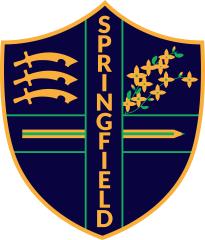 AUTUMN TERMSEPTEMBER 2023SEPTEMBER 2023SEPTEMBER 2023SEPTEMBER 2023SEPTEMBER 2023SEPTEMBER 2023SEPTEMBER 2023OCTOBER 2023OCTOBER 2023OCTOBER 2023OCTOBER 2023OCTOBER 2023OCTOBER 2023OCTOBER 2023NOVEMBER 2023NOVEMBER 2023NOVEMBER 2023NOVEMBER 2023NOVEMBER 2023NOVEMBER 2023NOVEMBER 2023DECEMBER 2023DECEMBER 2023DECEMBER 2023DECEMBER 2023DECEMBER 2023DECEMBER 2023DECEMBER 2023AUTUMN TERMMoTuWeThFrSaSuMoTuWeThFrSaSuMoTuWeThFrSaSuMoTuWeThFrSaSuAUTUMN TERM123112345123AUTUMN TERM456789102345678678910111245678910AUTUMN TERM1112131415 161791011121314151314151617181911121314151617AUTUMN TERM18192021  222324161718192021222021222324252618192021222324AUTUMN TERM252627282930232425262728292728293025262728293031AUTUMN TERM3031SPRING TERMJANUARY 2024JANUARY 2024JANUARY 2024JANUARY 2024JANUARY 2024JANUARY 2024JANUARY 2024FEBRUARY 2024FEBRUARY 2024FEBRUARY 2024FEBRUARY 2024FEBRUARY 2024FEBRUARY 2024FEBRUARY 2024MARCH 2024MARCH 2024MARCH 2024MARCH 2024MARCH 2024MARCH 2024MARCH 2024APRIL 2024APRIL 2024APRIL 2024APRIL 2024APRIL 2024APRIL 2024APRIL 2024SPRING TERMMoTuWeThFrSaSuMoTuWeThFrSaSuMoTuWeThFrSaSuMoTuWeThFrSaSuSPRING TERM123456712341231234567SPRING TERM89101112131456789101145678910891011121314SPRING TERM15161718192021121314151617181112131415161715161718192021SPRING TERM22232425262728192021222324251819202122232422232425262728SPRING TERM29303126272829252627282930312930SPRING TERMSUMMER TERMMAY 2024MAY 2024MAY 2024MAY 2024MAY 2024MAY 2024MAY 2024JUNE 2024JUNE 2024JUNE 2024JUNE 2024JUNE 2024JUNE 2024JUNE 2024JULY 2024JULY 2024JULY 2024JULY 2024JULY 2024JULY 2024JULY 2024AUGUST 2024AUGUST 2024AUGUST 2024AUGUST 2024AUGUST 2024AUGUST 2024AUGUST 2024SUMMER TERMMoTuWeThFrSaSuMoTuWeThFrSaSuMoTuWeThFrSaSuMoTuWeThFrSaSuSUMMER TERM123451212345671234SUMMER TERM67891011123456789891011121314567891011SUMMER TERM13141516171819101112131415161516171819202112131415161718SUMMER TERM20212223242526171819202122232223242526272819202122232425SUMMER TERM272829303124252627282930293031262728293031SUMMER TERMWeekendsSchool HolidaysBank HolidaysINSET Days